上海城市轨道交通通讯系统PA/PIS音视频统一信息服务系统与综合监控系统接口规格书上海地铁电子科技有限公司上海城市轨道交通通讯系统PA/PIS音视频统一信息服务系统与综合监控系统接口规格书上海地铁电子科技有限公司修改记录审核记录发放记录目录1 引言	81.1 Restful介绍	82 PA-PIS系统与综合监控系统通讯协议	82.1 概述	82.2 协议约定	82.3 JWT鉴权	82.3.1 申请appid	92.3.2 获取token	102.3.3 接口API调用说明	113 接口规范	143.1 排版约定	143.2 编码	143.3 消息格式	143.4 状态码	143.4.1 1xx状态码	153.4.2 2xx状态码	153.4.3 3xx状态码	153.4.4 4xx状态码	163.4.5 5xx状态码	173.5 中央通讯接口	173.5.1 获取广播控制终端（呼叫站）列表	173.5.2 获取广播节点列表	183.5.3 获取广播分区列表	193.5.4 发起呼叫站广播	213.5.5 撤销呼叫站广播	223.5.6 发起呼叫站监听	233.5.7 撤销呼叫站监听	243.5.8 发布文本信息	253.5.9 撤销文本信息	263.5.10 发布车厢拥堵信息	273.6 车站通讯接口	293.6.1 获取广播分区列表	293.6.2 获取广播线路状态	313.6.3 获取广播功放列表	323.6.4 获取广播控制终端（呼叫站）列表	333.6.5 获取广播其他设备状态列表（含控制器）	343.6.6 获取广播预录语音、背景音乐广播文件	343.6.7 发起呼叫站广播	353.6.8 撤销呼叫站广播	373.6.9 发起呼叫站监听	373.6.10 撤销呼叫站监听	383.6.11 发起预录音、背景音乐广播	393.6.12 撤销预录音、背景音乐广播	403.6.13 发起合成语音广播	413.6.14 撤销合成语音广播	433.6.15 修改分区音量	433.6.16 获取PIS分区列表	443.6.17 获取PIS分区状态	453.6.18 获取LCD屏幕列表	473.6.19 发布文本信息(滚动)	483.6.20 撤销文本信息(滚动)	493.6.21 发布重要公告	503.6.22 撤销重要公告	513.6.23 开关分区屏幕	523.6.24 调整LCD屏幕音量	533.6.25 获取通道LED屏幕状态列表	543.6.26 通道LED工况切换	553.6.27 发布重要文本信息（插播）	573.6.28 发布普通文本信息（并播）	583.6.29 状态恢复（含工况恢复、撤销文本信息）	593.6.30 调整LED屏幕亮度	603.6.31 PAPIS系统自检	614 配置表	614.1 工况类型	614.2 中央席位	624.3 14号线车站	624.4 18号线车站	63引言Restful介绍Representational State Transfer(REST)是一种架构原则，其中将web服务视为资源，可以由RUL唯一标识。RESTful Web服务的关键特点是明确使用HTTP方法来表示不同的操作的调用。REST的基本设计原则对典型CRUD操作使用HTTP协议方法：POST – 创建资源GET – 检索资源PUT – 更新资源DELETE – 删除资源REST服务的主要优势在于：它们是跨平台高度可重用的，应为它们都依赖基本HTTP协议。它们使用基本的XML/JSON，而不是复杂的SOAP XML，使用非常方便。PA-PIS系统与综合监控系统通讯协议概述PA-PIS音视频统一信息服务系统与综合监控系统间的通信采用restful通信协议框架，PA-PIS音视频统一信息服务系统作为restful服务器，综合监控系统作为restful客户端。协议约定中央或每个站点综合监控可以访问的IP为两个，状态获取采用轮询，轮询频率不小于1秒。授权方式采用JWT鉴权。JWT鉴权JSON Web Token (JWT)是一个开放标准(RFC 7519)，它定义了一种紧凑的、自包含的方式，用于作为JSON对象在各方之间安全地传输信息。该信息可以被验证和信任，因为它是数字签名的。鉴权流程：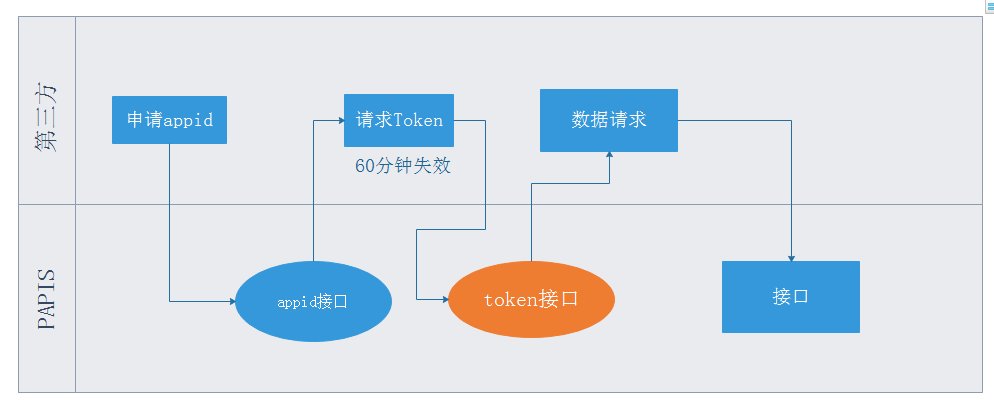 	第三方根据平台提供的appid和与约定的时间序列获取接口通讯Token，此Token一小时失效，第三方跟平台通讯过程中需要提交Token，如果Token错误则无权限访问接口，Token获取限制最多每秒一次。申请appid每个第三方向平台申请，平台通过后即可使用，第三方申请的appid如在15天内未使用（没有接口访问记录），则需要再次申请。备注：上线后的用户名和密码需另行约定。请求APIPOST /api/user/regappid请求参数描述      1. authName –string  用户名      2. userNum -int  用户编号请求参数示例{   "authName": "sios",   "userNum": 1234}回应参数描述1. success  - boolean 是否成功2. code - int code 200成功 500错误3. message - string 失败理由4. regappid - string 授权appid回应参数示例成功{   "success": true,   "code": 200,"message": "",   "regappid": "ef08e274512c41d885a755edc7870e9d"}失败:{   "success": false,   "code": 500,  "message": "用户不存在,请检查用户名和用户编号",  "regappid": ""}获取token每次发送请求，请求Headers的AccessTokenThird 值应为授权时返回的token，token有效期为1小时。请求参数描述POST /api/system/gettoken请求参数描述      1. appid –string  授权的appid      2. timeKey - int 时间戳（Uinx时间戳，如2019/11/19 17:36:01转化为时间戳等于1574156161）请求参数示例{"appid": "2494969c3478409ca7717c2113173b1f","timeKey": 1574156161}回应参数描述1. success - boolean 是否成功2. code - int code 200成功 500系统报错 401未授权/授权失效3. message - string 失败理由4. token - string 授权token回应参数示例成功:{   "success": true,   "code": 200,   "message": "",   "token": "ThirdBearer xxx.xxx.xxx"}失败:{   "success": false,   "code": 500,   "message": "xxx",   "token": ""}接口API调用说明通用接口请求头Headers包含AccessTokenThird   1. AccessTokenThird - string接口通用回应参数描述   1. success – boolean 是否成功   2. code - string 返回编码 200成功 500失败 401 未授权   3. message - string 返回错误信息   4. timestamp – long 当前时间   5. result – 内容为章节3.5、章节3.6各接口回应参数章节3.5.1返回成功示例：{"success":true,"code":200,"message":"","timestamp":1577347166546,   "result":[        {            "id": 2001,            "name": "行调1",            "status": "on"        },        {            "id": 2002,            "name": "行调2",            "status": "on"        },        {            "id": 2003,            "name": "行调3",            "status": "on"        },        {            "id": 2004,            "name": "总调",            "status": "on"        },        ...      ]}章节3.5.1返回失败示例：{"success": false,"code": 500,"message":"errorMessage","timestamp":1577347166546,   "result":null}章节3.6.7返回成功示例：{"success":true,"code":200,"message":"","timestamp":1577347166546,   "result":[        {            "id": 1,            "result": true,            "reason": "广播呼叫成功。"        },        {            "id": 2,            "result": true,            "reason": "广播呼叫成功。"        },        {            "id": 3,            "result": false,            "reason": "分区被高优先级占用。"        }        ...      ]}章节3.6.7返回失败示例：{"success": false,"code": 500,"message":"errorMessage","timestamp":1577347166546,   "result":null}接口规范排版约定编码文本编码统一采用UTF-8编码。消息格式返回或发送的消息体为json格式，即Text/Json。状态码HTTP 状态码就是一个三位数，分成以下五个类别。1xx：相关信息2xx：操作成功3xx：重定向4xx：客户端错误5xx：服务器错误1xx状态码服务器收到请求，需要请求者继续执行操作。2xx状态码操作被成功接收并处理，但是不同的方法可以返回更精确的状态码。3xx状态码需要进一步的操作以完成请求。4xx状态码客户端错误，请求包含语法错误或无法完成请求。5xx状态码服务器在处理请求的过程中发生了错误。中央通讯接口获取广播控制终端（呼叫站）列表请求APIGET /api/pa/call_stations请求参数描述	无回应参数描述array[struct]   1. id - id@primary(int) 呼叫站id   2. name - string 终端名   3. status - enum(string) 终端是否工作正常      1. on - 正常      2. failure - 故障回应参数示例[   {      "id": 2001,      "name": "行调1",      "status": "on"   },   {      "id": 2002,      "name": "行调2",      "status": "on"   },   {      "id": 2003,      "name": "行调3",      "status": "on"   },   {      "id": 2004,      "name": "调度长",      "status": "on"   }   ...]获取广播节点列表	车站、段场、停车库等都是独立的子系统，作为不同的节点。请求APIGET /api/pa/subsystems请求参数描述	无回应参数描述array[struct]   1. id - id@primary 节点id   2. name - string 节点名回应参数示例[   {      "id": 1,      "name": "航头站"   },   {      "id": 2,      "name": "鹤立西路站"   }   ...]获取广播分区列表请求APIGET /api/pa/zones请求参数描述	无回应参数描述array[struct]   1. id - id@primary 分区id   2. name_en - string 分区名(英文)   3. name_zh - string 分区名(中文)回应参数示例[   {      "id": 1,      "name_en": "up",      "name_zh": "上行站台"   },   {      "id": 2,      "name_en": "down",      "name_zh": "下行站台"   },   {      "id": 3,      "name_en": "hall",      "name_zh": "站厅"   },   {      "id": 4,      "name_en": "office",      "name_zh": "设备办公区"   },   {      "id": 5,      "name_en": "exit",      "name_zh": "站车站出入口厅"   },   {      "id": 6,      "name_en": "transfer",      "name_zh": "换乘通道"   }   ...]发起呼叫站广播请求APIPOST /api/pa/start_mic请求参数描述      1. call_station_id - id 呼叫站id      2. subsystem_ids - array[id](int) 所选节点(车站等)      3. zone_ids - array[id](int) 所选分区请求参数示例{   "call_station_id": 2001,   "subsystem_ids": [1,2,3,4,5...],   "zone_ids": [1,2,3...]}回应参数描述      1. result - array[struct] 所选节点(车站等)设置反馈         1. id - int 所选节点(车站等)id         2. result - bool 调用是否成功            1. true - 成功            2. false - 失败         3. reason - string 失败理由回应参数示例[   {      "id": 1,      "result": true,      "reason": "航头站广播呼叫成功。"   },   {      "id": 2,      "result": true,      "reason": "鹤立西路站广播呼叫成功。"   },   {      "id": 3,      "result": false,      "reason": "下盐路站广播呼叫失败。"   },   {      "id": 4,      "result": true,      "reason": "沈梅路站广播呼叫失败。"   },   {      "id": 5,      "result": true,      "reason": "繁荣路站广播呼叫失败。"   }   ...]撤销呼叫站广播请求APIDELETE /api/pa/stop_mic请求参数描述      1. call_station_id - id 呼叫站id请求参数示例{   "call_station_id": 2001}回应参数描述      1. result - bool 调用是否成功         1. true - 成功         2. false - 失败      2. reason - string 失败理由回应参数示例{   "result": true,   "reason": "撤销呼叫站广播成功。"}发起呼叫站监听请求APIPOST /api/pa/start_monitor请求参数描述      1. call_station_id - id 呼叫站id      2. subsystem_id -id 所选节点(车站等)      3. zone_id - id 所选分区请求参数示例{   "call_station_id": 2001,   "subsystem_id": 1,   "zone_id": 2}回应参数描述      1. result - bool 调用是否成功         1. true - 成功         2. false - 失败      2. reason - string 失败理由回应参数示例{   "result": true,   "reason": "呼叫站监听成功。"}撤销呼叫站监听请求APIDELETE /api/pa/stop_monitor请求参数描述      1. call_station_id - id 呼叫站id请求参数示例{   "call_station_id": 2001}回应参数描述      1. result - bool 调用是否成功         1. true - 成功         2. false - 失败      2. reason - string 失败理由回应参数示例{   "result": true,   "reason": "撤销呼叫站监听成功。"}发布文本信息请求APIPOST /api/pis/post_text请求参数描述      1. user_id – int 席位编号      2. subsystem_ids - array[id](int) 所选节点(车站等)      3. zone_ids - array[int] 所选分区      4. message - string 文本      5. times - int 轮播次数 - 0为无限轮播 （命令类型为滚动时有效）请求参数示例{   "user_id": 1,   "subsystem_ids": [1,2,3,4,5...],   "zone_ids": [1,2],   "message": "欢迎乘坐上海地铁18号线。",   "times": 0}回应参数描述      1. result - array[struct] 所选节点(车站等)设置反馈         1. id - int 所选节点(车站等)id         2. result - bool 调用是否成功            1. true - 成功            2. false - 失败         3. reason - string 失败理由回应参数示例[   {      "id": 1,      "result": true,      "reason": "操作成功。"   },   {      "id": 2,      "result": false,      "reason": "播放器未开启。"   }]撤销文本信息请求APIDELETE /api/pis/cancel_text请求参数描述      1. user_id – int 席位编号      2. subsystem_ids - array[id](int) 所选节点(车站等)      3. zone_ids - array[int] 所选分区请求参数示例{   "user_id": 1,   "subsystem_ids": [1,2,3,4,5...],   "zone_ids": [1,2]}回应参数描述      1. result - array[struct] 所选节点(车站等)设置反馈         1. id - int 所选节点(车站等)id         2. result - bool 调用是否成功            1. true - 成功            2. false - 失败         3. reason - string 失败理由回应参数示例[   {      "id": 1,      "result": true,      "reason": "操作成功。"   },   {      "id": 2,      "result": false,      "reason": "播放器未开启。"   }]发布车厢拥堵信息请求APIPOST /api/pis/post_jam_infos请求参数描述      1. jam_infos - array[struct] 车厢拥堵信息         1. train_id - int 列车号(需要和ATS的列车号匹配，或者提供对应关系)         2. direction – enum(string) 列车方向            1. up – 上行            2. down – 下行         3. speed - int 速度（km/h，0：静止）         4. jam_tube - array[enum(string)] 车厢拥堵信息（车厢编组按顺序固定）            1. free – 空载            2. comfortable - 舒适            3. normal - 轻度拥挤            4. jam - 重度拥挤         5. weight - array[int] 车厢载重（单位：KG，车厢编组按顺序固定）         6. temperature - array[int] 列车车厢温度（单位：℃，车厢编组按顺序固定）请求参数示例[   {      "train_id": 1801,      "direction": "up",      "speed": 0,      "jam_tube": ["free","jam","jam","normal","normal","comfortable"]，      "weight": [0,8888,9999,6666,5555,2356],      "temperature": [20,22,23,23,22,21]   },   {      "train_id": 1802,      "direction": "up",      "speed": 32,      "jam_tube": ["free","free","comfortable","comfortable","free","free"],      "weight": [0,0,2356,2255,0,0],      "temperature": [21,22,23,24,22,21]   },...]回应参数描述      1. result - array[struct] 发布拥堵信息(列车等)设置反馈         1. train_id - int 所发布拥堵信息((列车等)id         2. result - bool 发布是否成功            1. true - 成功            2. false - 失败         3. reason - string 失败理由回应参数示例[   {      "id": 1801,      "result": true,      "reason": "列车拥堵信息发布成功。"   },   {      "id": 1802,      "result": true,      "reason": 列车拥堵信息发布成功。"   },   ...]车站通讯接口获取广播分区列表请求APIGET /api/pa/zones请求参数描述	无回应参数描述array[struct]   1. id - id@primary 分区id   2. name_en - string 分区名(英文)   3. name_zh - string 分区名(中文)   4. status - enum(string) 分区是否被占用      0. free - 未被占用      1. ats - ATS自动广播      2. prerecord - 预录语音广播      3. call - 人工广播      4. fire - 消防广播      5. bgm - 背景音乐广播      6. tts - TTS广播 20200616增加      7. other - 其他广播   5. caller - enum(string) 呼叫者（待定，20191110增加）      0. "" - 当分区状态为非人工广播时，为空      1. sios - 车站值班员      2. other_pa - 换乘站其他线路广播系统      3. lte - 无线手持台      4. train_dispatcher1 - 行调1      5. train_dispatcher2 - 行调2      6. train_dispatcher3 - 行调3      7. train_dispatcher4 - 行调4（增加20191212）      8. multiple_dispatcher1 - 综合调1（增加20191212）      9. multiple_dispatcher2 - 综合调2（增加20191212）      10. chief_dispatcher - 调度长（修改20201104）   6. volume - int 音量（0～100）回应参数示例[   {      "id": 1,      "name_en": "up",      "name_zh": "上行站台",      "status": "free",      "caller": "",      "volume": 60   },   {      "id": 2,      "name_en": "down",      "name_zh": "下行站台",      "status": "ats",      "caller": "",      "volume": 60   },   {      "id": 3,      "name_en": "hall",      "name_zh": "站厅",      "status": "call",      "caller": "sios",      "volume": 60   },   {      "id": 4,      "name_en": "office",      "name_zh": "设备办公区",      "status": "call",      "caller": "sios",      "volume": 60   },   {      "id": 5,      "name_en": "exit",      "name_zh": "站车站出入口厅",      "status": "call",      "caller": "sios",      "volume": 50   },   {      "id": 6,      "name_en": "transfer",      "name_zh": "换乘通道",      "status": "call",      "caller": "sios",      "volume": 60   }   ...]获取广播线路状态请求APIGET /api/pa/broadcast_lines请求参数描述	无回应参数描述array[struct]   1. name - string 广播线路名   2. status - enum(string) 广播线路状态      1. normal - 正常      2. short - 短路      3. open -  断路回应参数示例[   {      "name": "上行站台1",      "status": "normal"   },   {      "name": "上行站台2",      "status": "normal"   },   {      "name": "下行站台1",      "status": "normal"   }   ...]获取广播功放列表请求APIGET /api/pa/amplifiers请求参数描述	无回应参数描述array[struct]   1. id - id@primary 功放id   2. name - string 功放名   3. status - enum 功放状态      1. on - 正常      2. off - 关机      3. failure - 故障回应参数示例[   {      "id": 10001,      "name": "上行站台1",      "status": "on"   },   {      "id": 10002,      "name": "上行站台2",      "status": "on"   },   {      "id": 10003,      "name": "下行站台1",      "status": "on"   }   ...]获取广播控制终端（呼叫站）列表请求APIGET /api/pa/call_stations请求参数描述	无回应参数描述array[struct]   1. id - id@primary(int) 呼叫站id   2. name - string 终端名   3. status - enum(string) 终端是否工作正常      1. on - 正常      2. failure - 故障回应参数示例[   {      "id": 1069,      "name": "大世界站车控室",      "status": "on"   }]获取广播其他设备状态列表（含控制器）请求APIGET /api/pa/child_devices请求参数描述	无回应参数描述array[struct]   1. name - string 设备名   2. status - enum(string) 设备是否工作正常      1. on - 正常      2. failure - 故障回应参数示例[   {      "name": "大世界站主机",      "status": "on"   }]获取广播预录语音、背景音乐广播文件请求APIGET /api/pa/audio_files请求参数描述	无回应参数描述array[struct]   1. id - id@primary(int) 文件id   2. name - string 文件名   3. text - string 描述 回应参数示例[   {      "id": 1,      "name": "富锦路终点站.mp3",      "text": "富锦路终点站"   },   {      "id": 2,      "name": "火车站终点站.mp3",      "text": "火车站终点站"   },   {      "id": 3,      "name": "莘庄终点站.mp3",      "text": "莘庄终点站"   }   ...]发起呼叫站广播请求APIPOST /api/pa/start_mic请求参数描述      1. call_station_id - id(int) 呼叫站id      2. zone_ids - array[id] 所选分区请求参数示例{   "call_station_id": 1069,   "zone_ids": [1,2,3]}回应参数描述      1. result - array[struct] 分区设置反馈         1. id - int 分区id         2. result - bool 调用是否成功            1. true - 成功            2. false - 失败         3. reason - string 失败理由回应参数示例[   {      "id": 1,      "result": true,      "reason": "广播呼叫成功。"   },   {      "id": 2,      "result": true,      "reason": "广播呼叫成功。"   },   {      "id": 3,      "result": false,      "reason": "分区被高优先级占用。"   }]撤销呼叫站广播请求APIDELETE /api/pa/stop_mic请求参数描述      1. call_station_id - id(int) 呼叫站id请求参数示例{   "call_station_id": 1069}回应参数描述      1. result - bool 调用是否成功         1. true - 成功         2. false - 失败      2. reason - string 失败理由回应参数示例{   "result": true,   "reason": "撤销呼叫站广播成功。"}发起呼叫站监听请求APIPOST /api/pa/start_monitor请求参数描述      1. call_station_id - id(int) 呼叫站id      2. zone_id - id 所选分区请求参数示例{   "call_station_id": 1069,   "zone_id": 2}回应参数描述      1. result - bool 调用是否成功         1. true - 成功         2. false - 失败      2. reason - string 失败理由回应参数示例{   "result": true,   "reason": "呼叫站监听成功。"}撤销呼叫站监听请求APIDELETE /api/pa/stop_monitor请求参数描述      1. call_station_id - id 呼叫站id请求参数示例{   "call_station_id": 1069}回应参数描述      1. result - bool 调用是否成功         1. true - 成功         2. false - 失败      2. reason - string 失败理由回应参数示例{   "result": true,   "reason": "撤销呼叫站监听成功。"}发起预录音、背景音乐广播请求APIPOST /api/pa/start_prerecord请求参数描述      1. audio_file_id - id(int) 预录音文件编号id      2. priority - int 优先级      3. times - int 播放次数 - 0为无限轮播      4. zone_ids - array[id] 所选分区      5. type -enum(string) 广播音源类型 20191204修正         1. pre - 预录语音         2. bgm - 背景音乐         3. ats_up - ATS上行         4. ats_down - ATS下行请求参数示例{   "audio_file_id": 3,   "priority": 100,   "times": 3,   "zone_ids": [1,2,3],   "type": "pre"}回应参数描述      1. result - array[struct] 分区设置反馈         1. id - int 分区id         2. result - bool 调用是否成功            1. true - 成功            2. false - 失败         3. reason - string 失败理由      2. id - id 发起的id - 与“撤销的id”相同，用于标识预录语音的发起者回应参数示例{   "result": [      {         "id": 1,         "result": true,         "reason": "发起广播成功。"      },      {         "id": 2,         "result": true,         "reason": "发起广播成功。"      },      {         "id": 3,         "result": false,         "reason": "分区被高优先级占用。"      }      ],   "id": 10001}撤销预录音、背景音乐广播请求APIDELETE /api/pa/stop_prerecord请求参数描述      1. id - id(int) 撤销的id - 与“发起的id”相同，用于标识预录语音的撤销者请求参数示例{   "id": 10001}回应参数描述      1. result - bool 调用是否成功         1. true - 成功         2. false - 失败      2. reason - string 失败理由回应参数示例{   "result": true,   "reason": "撤销广播成功。"}发起合成语音广播请求APIPOST /api/pa/start_tts请求参数描述      1. message - string 语音合成的文字（赛嘉可以考虑）      2. priority - int 优先级      3. times - int 播放次数 - 0为无限轮播      4. interval - int 播放间隔(秒)      5. zone_ids - array[id] 所选分区请求参数示例{   "message": "",   "priority": 102,   "times": 2,   "interval": 10,   "zone_ids": [1,2,3]}回应参数描述      1. result - array[struct] 分区设置反馈         1. id - int 分区id         2. result - bool 调用是否成功            1. true - 成功            2. false - 失败         3. reason - string 失败理由      2. id - id 发起的id - 与“撤销的id”相同，用于标识合成语音的发起者回应参数示例{   "result": [      {         "id": 1,         "result": true,         "reason": "发起合成语音广播成功。"      },      {         "id": 2,         "result": true,         "reason": "发起合成语音广播成功。"      },      {         "id": 3,         "result": false,         "reason": "分区被高优先级占用。"      }   ],   "id": 10002}撤销合成语音广播请求APIDELETE /api/pa/stop_tts请求参数描述      1. id - id 撤销的id - 与“发起的id”相同，用于标识合成语音的撤销者请求参数示例{   "id": 10002}回应参数描述      1. result - bool 调用是否成功         1. true - 成功         2. false - 失败      2. reason - string 失败理由回应参数示例{   "result": true,   "reason": "撤销合成语音广播成功。"}修改分区音量请求APIPUT /api/pa/adjust_volume请求参数描述       1. zone_id - id(int) 分区id       2. volume - int 分区音量(1~100)请求参数示例{   "zone_id": 2,   "volume": 60}回应参数描述       1. result - bool 调用是否成功          1. true - 成功          2. false - 失败       2. reason - string 失败的理由回应参数示例{   "result": true,   "reason": "修改分区音量成功。"}获取PIS分区列表请求APIGET /api/pis/zones请求参数描述无回应参数描述   1. id - id@primary(int) 分区id   2. name_en - string 分区名（英文）   3. name_zh - string 分区名（中文）回应参数示例array[struct] [   {      "id": 1,      "name_en": "up",      "name_zh": "上行站台"   },   {      "id": 2,      "name_en": "down",      "name_zh": "下行站台"   }]获取PIS分区状态请求APIGET /api/pis/statues请求参数描述无回应参数描述array[struct]   1. id - id@primary(int) 分区id   2. mode - enum(string) 当前工况（针对不同自定义版式）   3. roll_text - string 滚动文本   4. important_text - string 重要公告   5. volume_type - bool 是否静音状态      1.  true  静音      2.  false 非静音   6. volume_value - int 音量（1～100）   7. monitor_url - string 监视url（备注：url连接无效）   8. monitor_type - enum(string) 监控类型      1. photo 图片      2. video 视频      3. text 文本   9. disk_status - bool 硬盘属性状态      1.  true 正常      2.  false 故障   10. sum_space - int 硬盘总空间（单位MB）   11. free_space - int 硬盘剩余空间（单位MB）   12. temperature - int 温度   13. sum_memory – int（单位MB）内存总空间   14. free_memory – int（单位MB） 内存剩余空间回应参数示例[   {      "id": 1,      "mode": "default",      "roll_text": "欢迎乘坐上海地铁18号线。"      "important_text": "因客流较大，目前18号线杨高中路站暂时停止运营。"      "volume_type": false,      "volume_value": 55,      "monitor_url": "rtsp://10.18.1.12/sc",      "monitor_type": "video",      "disk_status": true,      "sum_space": 512000,      "free_space": 307200,      "temperature": 52,      "sum_memory": 16384,      "free_memory": 10240   }]获取LCD屏幕列表请求APIGET /api/pis/screens请求参数描述	无回应参数描述array[struct]   1. id - id@primary(int) 屏幕id（屏幕序号,从1开始编号）   2. zone_id - id@foreign(int) 分区id   3. name - string 屏幕名   4. status - enum(string) 屏幕设备状态      1. on 开启      2. off 关闭      3. failure 故障回应参数示例[   {      "id": 1,      "zone_id": 1,      "name": "上行屏幕1",      "status": "on"   },   {      "id": 2,      "zone_id": 1,      "name": "上行屏幕2",      "status": "off"   },   {      "id": 3,      "zone_id": "1",      "name": "上行屏幕3",      "status": "failure"   }]发布文本信息(滚动)请求APIPOST /api/pis/post_text请求参数描述      1. zone_ids - array[int] 所选分区      2. level - int 消息等级（等值越高，权限越大，1-10级）      3. message - string 文本      4. times - int 轮播次数 - 0为无限轮播 （命令类型为滚动时有效）请求参数示例{   "zone_ids": [1,2],   "level": 3,   "message": "欢迎乘坐上海地铁18号线。",   "times": 0 }回应参数描述      1. result - array[struct] 分区设置反馈         1. id - int 分区id         2. result - bool 调用是否成功            1. true - 成功            2. false - 失败         3. reason - string 失败理由回应参数示例[   {      "id": 1,      "result": true,      "reason": "操作成功。"   },   {      "id": 2,      "result": false,      "reason": "分区播放器未开启。"   }]撤销文本信息(滚动)请求APIDELETE /api/pis/cancel_text请求参数描述      1. zone_ids - array[int] 所选分区      2. level - int 消息等级（等值越高，权限越大，1-10级）请求参数示例{   "zone_ids": [1,2],   "level": 6}回应参数描述      1. result - array[struct] 分区设置反馈         1. id - int 分区id         2. result - bool 调用是否成功            1. true - 成功            2. false - 失败         3. reason - string 失败理由回应参数示例[   {      "id": 1,      "result": true,      "reason": "操作成功。"   },   {      "id": 2,      "result": false,      "reason": "分区播放器未开启。"   }]发布重要公告请求APIPOST /api/pis/post_notice请求参数描述      1. zone_ids - array[int] 所选分区      2. level - int 消息等级（等值越高，权限越大，1-10级）      3. message - string 文本      4. times - int 轮播次数 - 0为无限轮播 （命令类型为滚动时有效）请求参数示例{   "zone_ids": [1,2],   "level": 5,   "message": "因客流较大，目前18号线杨高中路站暂时停止运营。"   "times": 5 }回应参数描述      1. result - array[struct] 分区设置反馈         1. id - int 分区id         2. result - bool 调用是否成功            1. true - 成功            2. false - 失败         3. reason - string 失败理由回应参数示例[   {      "id": 1,      "result": true,      "reason": "操作成功。"   },   {      "id": 2,      "result": false,      "reason": "分区播放器未开启。"   }]撤销重要公告请求APIDELETE /api/pis/cancel_notice请求参数描述      1. zone_ids - array[int] 所选分区      2. level - int 消息等级（等值越高，权限越大，1-10级）请求参数示例{   "zone_ids": [1,2],   "level": 5}回应参数描述      1. result - array[struct] 分区设置反馈         1. id - int 分区id         2. result - bool 调用是否成功            1. true - 成功            2. false - 失败         3. reason - string 失败理由回应参数示例[   {      "id": 1,      "result": true,      "reason": "操作成功。"   },   {      "id": 2,      "result": false,      "reason": "分区播放器未开启。"    }]开关分区屏幕请求APIPOST /api/pis/switch_screens请求参数描述      1. zone_ids - array[int] 所选分区      2. cmd_type - bool 命令类型         1. true  打开         2. false 关闭请求参数示例{   "zone_ids": [1,2],   "cmd_type": true}回应参数描述      1. result - array[struct] 分区设置反馈         1. id - int 分区id         2. result - bool 调用是否成功            1. true - 成功            2. false - 失败         3. reason - string 失败理由回应参数示例[   {      "id": 1,      "result": true,      "reason": "操作成功。"   },   {      "id": 2,      "result": false,      "reason": "分区播放器未开启。"   }]调整LCD屏幕音量请求APIPUT /api/pis/adjust_volume请求参数描述      1. zone_id - id(int) 所选分区      2. cmd_type - enum(string) 命令类型         1. mute 静音         2. recover 音量恢复         3. adjust 音量调整      3. volume - int 音量（0～100）请求参数示例{   "zone_id": 1,   "cmd_type": "adjust",   "volume": 60}回应参数描述      1. result - bool 调用是否成功         1. true - 成功         2. false - 失败       2. reason - string 失败的理由回应参数示例回应参数示例：{   "result": true,   "reason": "调整屏幕音量成功。"}获取通道LED屏幕状态列表请求APIGET /api/tunnel_led/statues请求参数描述	无回应参数描述array[struct]   1. id - int@primary 屏id   2. name_zh - string 屏中文名   3. mode - enum(string) 当前工况   4. monitor_url - string 监视url（备注：url连接无效）   5. monitor_type - enum(string) 监控类型      1. photo 图片      2. video 视频   6. brightness - int 屏幕亮度（0～100）   7. player_status - enum(string) 播放器状态      1. online 在线      2. offline 离线回应参数示例[   {      "id": 1,      "name_zh": "18换9通道口正面",      "mode": "normal",      "monitor_url": "http://10.18.1.43:8080/TerminalInfoService.do?type=screensnapshot&mac=02-12-04-41-C1-DC",      "monitor_type": "photo",      "brightness": 30,      "player_status": "online"   },   {      "id": 2,      "name_zh": "18换9通道口背面",      "mode": "normal",      "monitor_url": "http://10.18.1.43:8080/TerminalInfoService.do?type=screensnapshot&mac=02-12-04-41-C1-AA",      "monitor_type": "photo",      "brightness": 30,      "player_status": "online"   }]通道LED工况切换请求APIPOST /api/tunnel_led/switch_mode请求参数描述      1. ids - array[int] 所选屏幕      2. mode - enum(string) 工况         参考表《工况类型》 请求参数示例{   "ids": [1,2],   "mode": "urgent"}回应参数描述      1. result - array[struct] 屏幕设置反馈         1. id - int 屏幕id         2. result - bool 调用是否成功            1. true - 成功            2. false - 失败         3. reason - string 失败理由回应参数示例[   {      "id": 1,      "result": true      "reason": "操作成功。"   },   {      "id": 2,      "result": false      "reason": "播放器不在线。"   }]发布重要文本信息（插播）请求APIPOST /api/tunnel_led/insert_text请求参数描述      1. ids - array[int] 所选屏幕      2. message - string 文本请求参数示例{   "ids": [1,2],   "message": "因客流较大，目前18号线杨高中路站暂时停止运营。"}回应参数描述      1. result - array[struct] 屏幕设置反馈         1. id - int 屏幕id         2. result - bool 调用是否成功            1. true - 成功            2. false - 失败         3. reason - string 失败理由回应参数示例[   {      "id": 1,      "result": true,      "reason": "操作成功。"   },   {      "id": 2,      "result": false,      "reason": "播放器未开启。"   }]发布普通文本信息（并播）请求APIPOST /api/tunnel_led/post_text请求参数描述      1. ids - array[int] 所选屏幕      2. message - string 文本请求参数示例{   "ids": [1,2],   "message": "欢迎乘坐上海地铁18号线。"}回应参数描述      1. result - array[struct] 屏幕设置反馈         1. id - int 屏幕id         2. result - bool 调用是否成功            1. true - 成功            2. false - 失败         3. reason - string 失败理由回应参数示例[   {      "id": 1,      "result": true,      "reason": "操作成功。"   },   {      "id": 2,      "result": false,      "reason": "播放器未开启。"   }]状态恢复（含工况恢复、撤销文本信息）请求APIPOST /api/tunnel_led/cancel请求参数描述      1. ids - array[int] 所选屏幕请求参数示例{   "ids": [1,2]}回应参数描述      1. result - array[struct] 屏幕设置反馈         1. id - int 屏幕id         2. result - bool 调用是否成功            1. true - 成功            2. false - 失败         3. reason - string 失败理由回应参数示例   {      "id": 1,      "result": true,      "reason": "操作成功。"    },   {      "id": 2,      "result": false,      "reason": "播放器未开启。"   }]调整LED屏幕亮度请求APIPOST /api/tunnel_led/adjust_bright请求参数描述      1. ids - array[int] 所选屏幕       2. brightness - int 屏幕亮度（0～100）请求参数示例{   "ids": [1,2],   "brightness": 35}回应参数描述      1. result - array[struct] 屏幕设置反馈         1. id - int 屏幕id         2. result - bool 调用是否成功            1. true - 成功            2. false - 失败         3. reason - string 失败理由回应参数示例[   {      "id": 1,      "result": true,      "reason": "操作成功。"   },   {      "id": 2,      "result": false,      "reason": "屏幕未开启。"   }]PAPIS系统自检请求APIPOST /api/papis/self_check请求参数描述	无回应参数描述      1. result - bool 自检状态         1. true – 自检成功         2. false – 自检失败回应参数示例{   "result": true}配置表工况类型中央席位14号线车站备注：端口号为808618号线车站备注：端口号为8086项 目 号SP19P0039SP19P0039SP19P0039SP19P0039文档编号工程编号版 本 号1.01.01.01.0保密级别一般 内部公开 秘密机密编制：孙旭东编制日期：2019-11-08审核：王凯审核日期：2020-07-28批准：贺志龙批准日期：2020-07-28序号版本责任人时间修改说明0.1孙旭东2019.11.08初稿0.2孙旭东2019.11.18增加JWT鉴权、发布车厢拥堵信息0.3孙旭东2019.12.03中央接口：增加发布文本信息、撤销文本信息车站接口：增加开关分区屏幕、修改发布车厢拥堵信息参数、修改发起预录音、背景音乐广播参数type的类型0.4孙旭东2019.12.12车站接口：修改获取广播分区列表中的回应参数caller的值域、调整广播音量值域（1～100）配置表：增加中央席位、14号线车站、18号线车站0.5孙旭东2019.12.24中央接口：增加发布车厢拥堵信息0.6孙旭东2019.12.27章节2.3 JWT鉴权说明修改中央接口：修改发布车厢拥堵信息参数（TODO）0.7孙旭东2020.01.03中央接口：修改发布车厢拥堵信息0.8孙旭东2020.01.02车站接口：删除车厢拥堵信息0.9孙旭东2020.02.26中央接口：修改发布车厢拥堵信息的参数说明及示例0.91孙旭东2020.02.28以下接口的优先级删除（PAPIS系统判定）车站接口：发起预录音、背景音乐广播发起合成语音广播发布文本信息(滚动)撤销文本信息(滚动) 发布重要公告撤销重要公告0.92孙旭东2020.03.18车站接口：PAPIS系统自检的请求API路径修改0.93孙旭东2020.05.06车站接口：发布车厢拥堵信息增加整车列车温度信息0.94孙旭东2020.05.09车站接口：发布车厢拥堵信息中整车列车温度信息改为每节车厢温度0.95孙旭东2020.06.16车站接口：获取广播分区列表中增加TTS广播、发布重要公告的参数“轮播次数”删除0.96孙旭东2020.07.08车站接口：获取PIS分区状态和获取通道LED屏幕状态列表的监视url增加备注：url连接无效0.97孙旭东2020.07.2814号线车站名变更1.01孙旭东2020.11.04获取广播分区列表中呼叫者“总调”改为“调度长”序号版本责任人时间修改说明1.0王凯2020.07.28审核序号版本责任人时间修改说明1.0贺志龙2020.07.28文件发布排版格式含义< >变量[ ]可选项{ }必选项|互斥关系等宽字体Courier New屏幕输出状态码状态码英文名称中文描述100Continue继续。客户端应继续其请求。101Switching Protocols切换协议。服务器根据客户端的请求切换协议。只能切换到更高级的协议，例如，切换到HTTP的新版本协议。102Processing由WebDAV（RFC 2518）扩展的状态码，代表处理将被继续执行。状态码状态码英文名称中文描述200OK请求成功。201Created已创建。成功请求并创建了新的资源。202Accepted已接受。已经接受请求，但未处理完成。203Non-Authoritative Information非授权信息。请求成功。但返回的meta信息不在原始的服务器，而是一个副本。204No Content无内容。服务器成功处理，但未返回内容。在未更新网页的情况下，可确保浏览器继续显示当前文档。205Reset Content重置内容。服务器处理成功，用户终端（例如：浏览器）应重置文档视图。可通过此返回码清除浏览器的表单域。206Partial Content部分内容。服务器成功处理了部分请求。207Multi-Status由WebDAV(RFC 2518)扩展的状态码，代表之后的消息体将是一个XML消息，并且可能依照之前子请求数量的不同，包含一系列独立的响应代码。状态码状态码英文名称中文描述300Multiple Choices多种选择。请求的资源可包括多个位置，相应可返回一个资源特征与地址的列表用于用户终端（例如：浏览器）选择。301Moved Permanently永久移动。请求的资源已被永久的移动到新URI，返回信息会包括新的URI，浏览器会自动定向到新URI。今后任何新的请求都应使用新的URI代替。302Move temporarily临时移动。与301类似。但资源只是临时被移动。客户端应继续使用原有URI。303See Other查看其它地址。与301类似。使用GET和POST请求查看。304Not Modified未修改。所请求的资源未修改，服务器返回此状态码时，不会返回任何资源。客户端通常会缓存访问过的资源，通过提供一个头信息指出客户端希望只返回在指定日期之后修改的资源。305Use Proxy使用代理。所请求的资源必须通过代理访问。306Unused已经被废弃的HTTP状态码。307Temporary Redirect临时重定向。与302类似。使用GET请求重定向。状态码状态码英文名称中文描述400Bad Request客户端请求的语法错误，服务器无法理解。401Unauthorized请求要求用户的身份认证。402Payment Required保留，将来使用。403Forbidden服务器理解请求客户端的请求，但是拒绝执行此请求。404Not Found服务器无法根据客户端的请求找到资源（网页）。通过此代码，网站设计人员可设置“您所请求的资源无法找到”的个性页面。405Method Not Allowed客户端请求中的方法被禁止。406Not Acceptable服务器无法根据客户端请求的内容特性完成请求。407Proxy Authentication Required请求要求代理的身份认证，与401类似，但请求者应当使用代理进行授权。408Request Time-out服务器等待客户端发送的请求时间过长，超时。409Conflict服务器完成客户端的PUT请求是可能返回此代码，服务器处理请求时发生了冲突。410Gone客户端请求的资源已经不存在。410不同于404，如果资源以前有现在被永久删除了可使用410代码，网站设计人员可通过301代码指定资源的新位置。411Length Required服务器无法处理客户端发送的不带Content-Length的请求信息。412Precondition Failed客户端请求信息的先决条件错误。413Request Entity Too Large由于请求的实体过大，服务器无法处理，因此拒绝请求。为防止客户端的连续请求，服务器可能会关闭连接。如果只是服务器暂时无法处理，则会包含一个Retry-After的响应信息。414Request-URI Too Large请求的URI过长（URI通常为网址），服务器无法处理。415Unsupported Media Type服务器无法处理请求附带的媒体格式。416Requested range not satisfiable客户端请求的范围无效。417Expectation Failed服务器无法满足Expect的请求头信息。422Unprocessable Entity客户端上传的附件无法处理，导致请求失败。429Too Many Requests客户端的请求次数超过限额。状态码状态码英文名称中文描述500Internal Server Error服务器内部错误，无法完成请求。501Not Implemented服务器不支持请求的功能，无法完成请求。502Bad Gateway充当网关或代理的服务器，从远端服务器接收到了一个无效的请求。503Service Unavailable由于超载或系统维护，服务器暂时的无法处理客户端的请求。延时的长度可包含在服务器的Retry-After头信息中。504Gateway Time-out充当网关或代理的服务器，未及时从远端服务器获取请求。505HTTP Version not supported服务器不支持请求的HTTP协议的版本，无法完成处理。工况id工况类型（英文）工况类型（中文）1default正常（默认）2morning早间启运3normal平峰4morning_peak早高峰5evening_peak晚高峰6evening晚间停运7flow3三级大客流8flow2二级大客流9flow1一级大客流10urgent紧急11other其他编号席位名（英文）席位名（中文）1train_dispatcher1行调12train_dispatcher2行调23train_dispatcher3行调34train_dispatcher4行调45multiple_dispatcher1综合调16multiple_dispatcher2综合调27chief_dispatcher调度长编号车站名（英文）车站名（中文）服务端地址0occ控制中心10.14.202.101Fengbang封浜站10.14.101.102Lexiu Road乐秀路站10.14.102.103Lintao Road临洮路站10.14.103.104Jiayi Road嘉怡路站10.14.104.105Dingbian Road定边路站10.14.105.106Zhenxin Xincun真新新村站10.14.106.107Zhen'guang Road真光路站10.14.107.108Tongchuan Road铜川路站10.14.108.109Zhenru真如站10.14.109.1010Zhongning Road中宁路站10.14.110.1011Caoyang Road曹杨路站10.14.111.1012Wuning Road武宁路站10.14.112.1013Wuding Road武定路站10.14.113.1014Jing'an Temple静安寺站10.14.114.1015South Huangpi Road黄陂南路站10.14.115.1016Dashijie大世界站10.14.116.1017Yu Garden Road豫园站10.14.117.1018Lujiazui陆家嘴站10.14.118.1019South Pudong Road浦东南路站10.14.119.1020Pudong Avenue浦东大道站10.14.120.1021Yuanshen Road源深路站10.14.121.1022Changyi Road昌邑路站10.14.122.1023Xiepu Road歇浦路站10.14.123.1024Longju Road龙居路站10.14.124.1025Yunshan Road云山路站10.14.125.1026Lantian Road蓝天路站10.14.126.1027Huangyang Road黄杨路站10.14.127.1028Yunshun Road云顺路站10.14.128.1029Pudong Football Stadium浦东足球场站10.14.129.1030Jinyue Road金粤路站10.14.130.1031Guiqiao Road桂桥路站10.14.131.1099-封浜车辆段10.14.199.1098-金桥停车场10.14.198.10编号车站名（英文）车站名（中文）服务端地址0occ控制中心10.18.202.101Hangtou航头站10.18.101.102Xiasha下沙站10.18.102.103Hetao Road鹤涛路站10.18.103.104Shenmei Road沈梅路站10.18.104.105Fanrong Road繁荣路站10.18.105.106Zhoupu周浦站10.18.106.107Kangqiao康桥站10.18.107.108Yuqiao御桥站10.18.108.109Lianxi Road莲溪路站10.18.109.1010Beizhong Road北中路站10.18.110.1011Fangxin Road芳芯路站10.18.111.1012Longyang Road龙阳路站10.18.112.1013Yingchun Road迎春路站10.18.113.1014Middle Yanggao Road杨高中路站10.18.114.1015Minsheng Road民生路站10.18.115.1016Changyi Road昌邑路站10.18.116.1017Danyang Road丹阳路站10.18.117.1018Pingliang Road平凉路站10.18.118.1019Jiangpu Park江浦公园站10.18.119.1020Jiangpu Road江浦路站10.18.120.1021Fushun Road抚顺路站10.18.121.1022Guoquan Road国权路站10.18.122.1023Fudan University复旦大学站10.18.123.1024Shanghai University of Finance and Economics上海财经大学站10.18.124.1025Yingao Road殷高路站10.18.125.1026South Changjiang Road长江南路站10.18.126.1099-航头定修段10.18.199.10